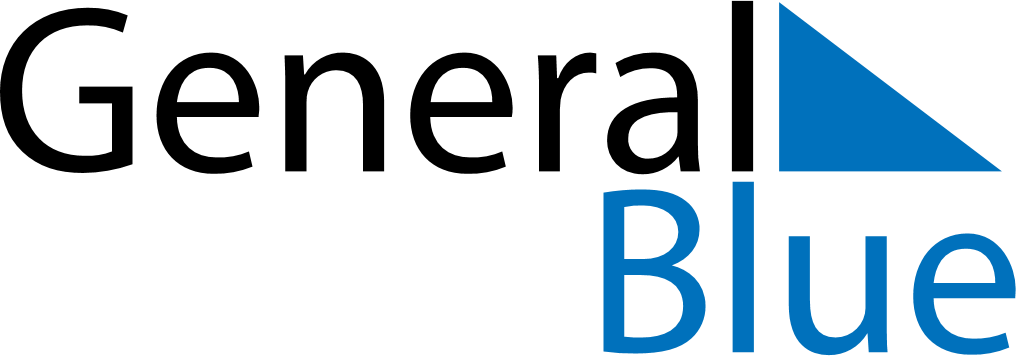 April 2023April 2023April 2023April 2023AustraliaAustraliaAustraliaSundayMondayTuesdayWednesdayThursdayFridayFridaySaturday123456778Good FridayGood FridayEaster Saturday910111213141415Easter SundayEaster Monday16171819202121222324252627282829Anzac Day30